Publicado en Barcelona el 19/02/2019 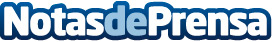 AlcisDom presenta sus nuevos servicios de gestión de alquiler de oficinas compartidas  en BarcelonaAlcisDom ofrece servicios de Oficina Virtual, Salas de Reuniones y de Conferencias, espacios de trabajo y despachos en alquiler equipados, con todos los servicios, exclusivamente para profesionales en Pedralbes (Barcelona)Datos de contacto:AlcisDomNota de prensa publicada en: https://www.notasdeprensa.es/alcisdom-presenta-sus-nuevos-servicios-de_1 Categorias: Derecho Inmobiliaria Finanzas Recursos humanos Oficinas http://www.notasdeprensa.es